23.3.2020.Pozdrav dragi moji!Vjerujem da ste svi uspješno riješili zadatke iz Matematike. Kako sam i obećala šaljem vam rješenja.RJEŠENJA54 785 : 5 = 10 95765 238 : 4 = 16 309 i ost. 2			84 324 : 6 = 14 05496 543 : 7 = 13 791 i ost. 658 576 : 6 = 9 762 i ost. 4			82 345 : 5 = 16 469345 693 : 7 = 49 384 i ost.5			673 884 : 4 = 168 471993 567 : 7 = 141 938 i ost 1			231 675 : 5 = 46 335743 552 : 2 = 371 776528 341  : 3 = 176 113 i ost. 2			916 754 : 4 = 229 188 i ost. 2123 430 : 5 = 24 686Odgovor; U jednom danu Frane će ploviti 24 686 m.834 676 : 4 = 208 669Odgovor: Količnik je 208 669.Čestitam svima koji su uspješno riješili sve zadatke! Možete si u RB nacrtati „Smajlić“.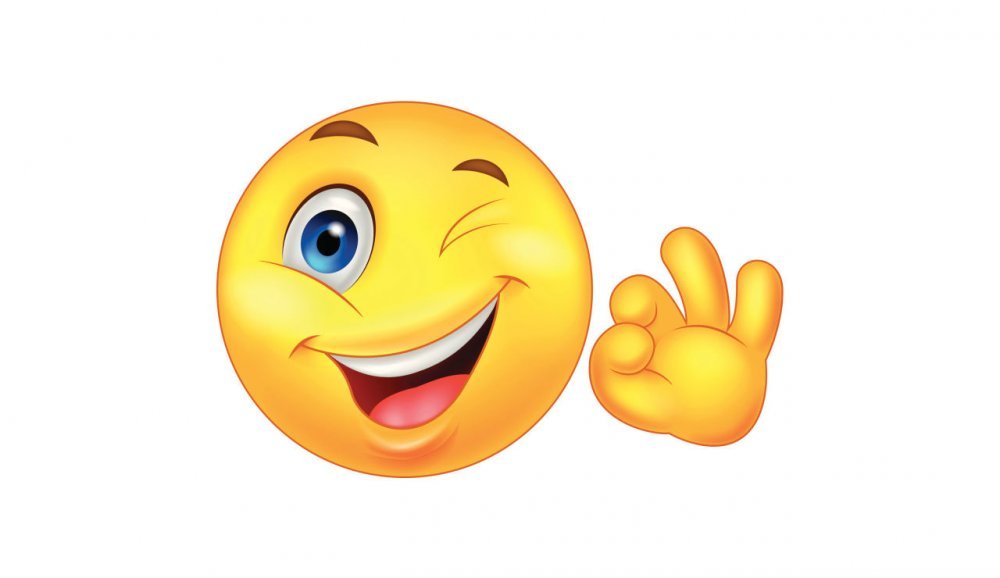 Danas vam šaljem nove zadatke iz Matematike. Riješite zadatke iz NL u matematičku bilježnicu (ponedjeljak, 23. 3. 2020.) Zadatak ću postaviti na web stranicu Škole.Zadatak za sutra ( utorak, 24. 3. 2020.) je iz ZZ str. 64.  i str. 65. zad. 7.  i  11.Sutra šaljem rješenja. Sretno!